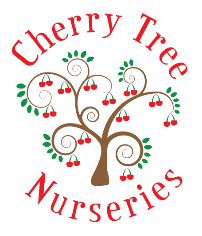 Child Health PolicyReviewed August 2022At Cherry Tree Nurseries we aim to promote a healthy environment and healthy children. We understand it is natural that children will be ill we will do all we can to make your child comfortable. If your child is unwell before you bring him/her to nursery please consider keeping them at home. Some indicators you will need to base your decisions on are: - High temperature, vomiting, diahorrea, restlessness, constant crying, rash and spots.If your child becomes unwell whilst in our care we will:Make your child as comfortable as possible.Follow nursery procedure and fill out our sickness monitoring form.Inform senior member of staff.Make every effort to contact parents/carers or emergency contact and request that the child is picked up.In most cases when a child is sent home we feel it would be beneficial for them to see a Doctor.Giving medication- refer to the medication policyTake every effort to prevent the spread of infection. ParentsWe will expect parents to co-operate with us if they know that their child has an infection or contagious illness in order for us to limit the spread of infection.Parents must notify the nursery, if they are aware that their child has a contagious illness or if a doctor has confirmed the cause of the illness.Parents must also notify the nursery of non – attendance of the child in all cases including sickness.StaffThe staff at Cherry Tree Nurseries will also be asked to not attend work in the same circumstances.In order for us to limit infection control please follow these guidelines. *denotes notifiable disease. It is a statutory requirement that doctors report a notifiable disease to the proper officers of the local authority.Ofsted, Early Years and the Health and Safety Executive, HPA will be notified of two or more children suffering from food poisoning in the nursery. We will also notify then of one or more child/ren suffering from meningitis.We contact the Department of Communicable diseases, Health and Safety Executive and Ofsted Early Years if any of the children present with any illness on the communicable diseases list that the nursery holds.Please also read Coronavirus Policy and ChecklistPlease see Diarrhoea action checklist on next pageDiarrhoea and vomiting outbreak – action checklistTo be reviewed August 2023InfectionPeriod of ExclusionCommentsChicken poxFive days from onset of rash/blistersWait for spot/blister to heal or crust overCold SoresNoneVery common, virus carriers don’t necessary develop. Avoid contactConjunctivitisUntil treatedIf an outbreak/cluster occurs, consult your local HPTDiarrhoea/Vomiting48 hours after the last boutGuidance is same for all types of diarrhoea and vomiting please see the outbreak checklist on the next pageDiphtheria*Exclusion is essential, always consult with HPTPreventable by vaccination. Family contacts must be excluded until cleared to returned by the local HPTFlu (influenza)Until recoveredReport outbreaks to HPTGlandular feverNoneGerman Measles (Rubella)Five days from onset of rash/blistersCaution for pregnant women and should seek prompt advice from their GP or midwifeHand, Foot and MouthGenerally, until recoveredContact your local HPT if a large number of children are affected. Exclusion may be considered in some circumstancesHead liceUntil treatedHepatitis A*Exclude for 7 days after the onset of jaundice (or 7 days after the symptom onset if no jaundice)In an outbreak local HPT will advise control measuresHepatitis B*, C*, HIVNoneThese are blood borne viruses that are not infectious through casual contact. Contact local HPT for adviceImpetigoUntil lesions are crusted/healed or 48 hours after starting antibiotic treatmentAntibiotic treatment speeds healing and reduced the infectious periodMeasles*Five days from onset of rash/blisters and recoveredNow rare but affect vulnerable children. Preventable by vaccination. Caution for pregnant women and should seek prompt advice from their GP or midwifeMeningococcal Meningitis*/Septicaemia*Specific advice will be given by Doctor and the CCDCPreventable by vaccination. Contact local HPT for advice for any action neededMeningitis* due to other bacteriaSpecific advice will be given by Doctor - generally until recoveredPreventable by vaccination. Contact local HPT for advice for any action neededMeningitis* viralSpecific advice will be given by Doctor – generally, until recoveredMilder illness than bacterial meningitis. Siblings and other close contacts do not need to be excludedMRSANoneMumps*Five days from the onset of swollen GlandsPreventable by vaccination. Child is more infectious before diagnosisRingwormUntil treatedGP treatment is important, need antifungal treatmentScabiesUntil treatedHousehold and close contacts require treatment at the same time.Scarlet fever2 days from the start of antibioticsA person is infectious for 2-3 weeks if antibiotics are not administered. If in the event of 2 or more suspected cases, contact the HPASlapped Cheek/Fifth disease/Parvo virus B19NoneCaution for pregnant women and should seek prompt advice from their GP or midwifeTonsillitisNoneMost cases not infectious except streptococcal infectionWhooping cough (pertussis)*2 days from the start of antibiotic treatment or 21 days from onset of symptoms if no antibioticsPreventable by vaccination. After treatment, non-infectious coughing may continue for many weeks. Your local HPT will organise contact tracingDate CompletedDate CompletedChecklist completed byChecklist completed byName of InstitutionName of InstitutionCherry Tree NurseriesCherry Tree NurseriesName and telephone numberName and telephone numberName of ManagerName of ManagerMs Harvey KalsiMs Harvey KalsiYNCommentsDeploy 48 hour exclusion rule for ill children and staffLiquid soap and paper hand towels availableAlways in placeStaff to check/encourage/supervise hand washing in childrenAlways in placeCheck that deep cleaning, ie twice daily (min) cleaning and follow through with bleach/Milton/ appropriate disinfectant is being carried out, (especially toilets, frequently touched surfaces eg handles and taps and including any special equipment and play areas). Ensure that all staff/contractors involved in cleaning are aware of, and are following, the guidanceOzone machine goes on a minimum of 3 times a week and that kills all bacteria, virus’, etc Disposable protective clothing available (ie nonpowdered latex/synthetic vinyl gloves & aprons)Always in placeAppropriate waste disposal systems in place for infectious wasteAlways in placeAdvice given on cleaning of vomit (including steam cleaning carpets/furniture or machine hot washing of soft furnishings) Clean and disinfect hard toys daily (with detergent and water followed by bleach/Milton). Limit and stock rotate toys Suspend use of soft toys plus water/sand play and cookery activities during outbreakSegregate infected linen (and use dissolvable laundry bags where possible)Visitors restricted.  Essential visitors informed of outbreak and advised on hand washingNew children joining institution suspendedKeep staff working in dedicated areas (restrict food handling if possible). Inform HPT of any affected food handlers.Check if staff work elsewhere (restrict) and that all staff are well (including agency).  Exclude if unwell (see above re 48 hour rule)HPT informed of any planned events at the institutionInform School Nurse and discuss about informing OFSTED, if applicable.